نماذج خطابات رسمية 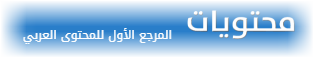 تحريرًا في تاريخ/ بعد التحية....إلى السيد الأستاذ/ ـــــــــــ؛ رئيس مجلس إدارة شركة/ــــــــــيُشرفني ان أتقدم إلى سيادتكم بهذا الخطاب؛ لكي أوضح من خلاله رغبتنا في أن يكون هناك المزيد من بروتوكولات واتفاقيات التعاون فيما بين الشركتين، ولا سيما أننا قد تابعنا عن كسب كل ما تمكنت شركتكم الموقرة من إنجازه خلال الفترة القصيرة السابقة من أعمال متميزة في مجال ..............وتفضلوا بقبول فائق الاحترام والتقدير.مُرسله إلى سيادتكم/ ــــــــــــــــ؛ رئيس مجلس إدارة شركة/ــــــــــــــأرقام التواصل/البريد الإلكتروني/التوقيعــ؛ وختم الشركة/ ــــــــــــالسلام عليكم ورحمة الله وبركاته، أما بعد..السيد الأستاذ/ـــــــــــــــ؛ مدير الإدارة العامة بمحافظة/ ــــــــــــبعد التحية الطبية....أتقدم إليكم بطلب عاجل من أجل نقلي من فرع العمل الحالي إلى فرع آخر أقرب إلى مكان السكن خاصتي، حتى أتمكن من ممارسة عملي دون التعرض إلى إجهاد بدني ومادي بشكل يومي مع الحفاظ على درجتي الوظيفية، وألتمس منكم سرعة البت في هذا الطلب.وتفضلوا بقبول فائق التقدير والاحتراممُقدمة لكم/ـــــــــــ؛ الموظف في فرع/ ـــــــــــــرقم الهاتف/ـــــــــــــ؛ البريد الإلكتروني/ـــــــــــــالتوقيع/ ــــــــــــتحريرًا في يوم/ــــــــــــــــــــــــــــــــــــ الموافق/ ـــــــــــــــــالسلام عليكم ،،، اما بعدإلى السيد رئيس مجلس إدارة مؤسسة/ ــــــــــــــــــــــيُسعدني أن أتقدم إليكم بهذا الخطاب لكي ........................(سبب إرسال الخطاب) ............................مع خالص تحياتيمُقدمه لكم/الهاتف/الجوال/البريد الإلكتروني/التوقيع/